RIWAYAT HIDUPAsmawati Lahir di Majene pada tanggal 12 Oktober 1979, Anak pertama dari lima bersaudara pasangan bapak Mansur dan  Ramalia. Pendidkan SD ditempuh pada tahun 1988 di SD Negeri  4 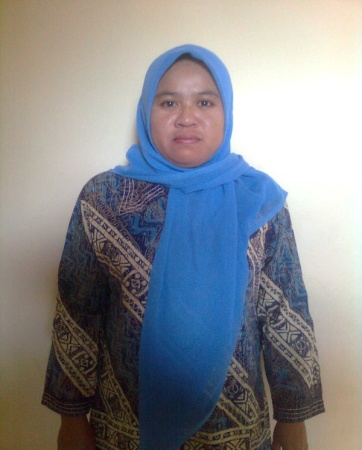 Majene dan tamat pada tahun 1993, Pada tahun 1993 melanjutkan pendidikan di SMP Negeri 3 Majene dan tamat pada tahun 1996. Pada  tahun 1996 melanjutkan pendidikan di SMK 1 Majene dan tamat pada tahun 1999. Pada tahun 2000 melanjutkan DII PGTK Unismuh Makassar dan tamat pada tahun 2002. Pada Tahun  2010 melanjutkan kuliah SI Pendidikan Guru Anak Usia Dini Universitas Negeri Makassar dan selesai pada tahun 2013.  